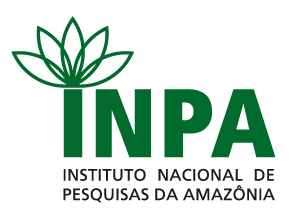 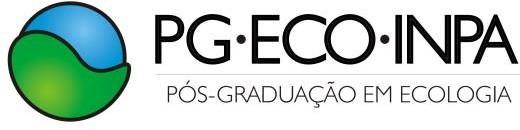 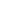 Anexar este formulário no google forms. O preenchimento total dos campos são obrigatório para efetivação da matrículaOs professores responsáveis pelas disciplinas receberão uma lista para autorizar as inscrições de todos os alunos que preencheram o google forms. Acompanhe se sua inscrição foi aceita na lista virtual: https://docs.google.com/spreadsheets/d/1Yg4hvA202bVjvfAPhR3HNeh12BfVou-Wl9rRMv5OPzY/edit#gid=1773099155 ALUNOS ESPECIAIS DE OUTROS PPGs DO INPA ANO2023SEMESTRE1º2ºNOME COMPLETOCURSO - PROGRAMAORIENTADOR (A)WHATS APP (  )Código disciplinaNome da disciplinaLocalDataAssinatura do interessado